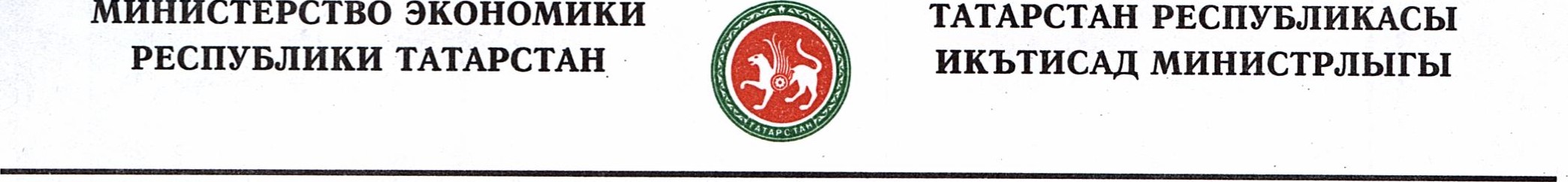 г. Казань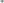 О порядке сообщения Министром экономики Республики Татарстан, первым заместителем министра, заместителями министра, управляющим делами и лицами, замещающими должности государственной гражданской службы Республики Татарстан в Министерстве экономики Республики Татарстан, о получении подарка в связи с их должностными обязанностями или исполнением ими служебных (должностных) обязанностей, сдаче и оценке подарка, реализации (выкупе) и зачислении средств, вырученных от его реализации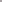 В связи с принятием постановления Правительства Российской Федерации от 9 января 2014 г. № 10 «О порядке сообщения отдельными категориями лиц о получении подарка в связи с их должностным положением или исполнением ими служебных (должностных) обязанностей, сдачи и оценки подарка, реализации (выкупа) и зачисления средств, вырученных от его реализации» и во исполнение пункта 2 распоряжения Президента Республики Татарстан от 27.01.2014 № 94 «О порядке сообщения отдельными категориями лиц о получении подарка в связи с их должностным положением или исполнением ими служебных (должностных) обязанностей, сдачи и оценки подарка, реализации (выкупа) и зачисления средств, вырученных от его реализации», приказываю: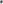 Утвердить прилагаемое Положение о сообщении Министром экономики Республики Татарстан, первым заместителем министра, заместителями министра, управляющим делами и лицами, замещающими должности государственной гражданской службы Республики Татарстан в Министерстве экономики Республики Татарстан, о получении подарка в связи с их должностными обязанностями или исполнением ими служебных (должностных) обязанностей, сдаче и оценке подарка, реализации (выкупе) и зачислении средств, вырученных от его реализации.Контроль за исполнением настоящего приказа возложить на Управляющего делами Р.М.Шарафутдинова. Министр		                                                М.Р.Шагиахметов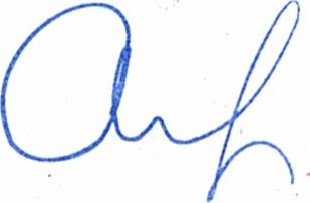 Приложение к приказуМинистерства экономики Республики Татарстан от 2014 г. №ПОЛОЖЕНИЕ                                                                                                               о сообщении Министром экономики Республики Татарстан, первым заместителем министра, заместителями министра, управляющим делами и лицами, замещающими должности государственной гражданской службы Республики Татарстан в Министерстве экономики Республики Татарстан, о получении подарка в связи с их должностными обязанностями или исполнением ими служебных (должностных) обязанностей, сдаче и оценке подарка, реализации (выкупе) и зачислении средств, вырученных от его реализацииНастоящее Положение определяет порядок сообщения Министром экономики Республики Татарстан, первым заместителем министра, заместителями министра, управляющим делами и лицами, замещающими должности государственной гражданской службы Республики Татарстан в Министерстве экономики Республики Татарстан (далее - соответственно лица, замещающие государственные должности, служащие), о получении подарка в связи с протокольными мероприятиями, служебными командировками и другими официальными мероприятиями, участие в которых связано с их должностным положением или исполнением ими служебных (должностных) обязанностей, порядок сдачи и оценки подарка, реализации (выкупа) и зачисления средств, вырученных от его реализации (далее-Положение).Для целей настоящего Положения используются следующие понятия:«подарок, полученный в связи с протокольными мероприятиями, служебными командировками и другими официальными мероприятиями» - подарок, полученный лицом, замещающим государственную должность, служащим от физических (юридических) лиц, которые осуществляют дарение исходя из должностного положения одаряемого или исполнения им служебных (должностных) обязанностей, за исключением канцелярских принадлежностей, которые в рамках протокольных мероприятий, служебных командировок и других официальных мероприятий предоставлены каждому участнику указанных мероприятий в целях исполнения им своих служебных (должностных) обязанностей, цветов и ценных подарков, которые вручены в качестве поощрения (награды);«получение подарка в связи с должностным положением или в связи с исполнением служебных (должностных) обязанностей» получение лицом, замещающим государственную должность, служащим лично или через посредника от физических (юридических) лиц подарка в рамках осуществления деятельности, предусмотренной должностным регламентом, а также в связи с исполнением служебных (должностных) обязанностей в случаях, установленных федеральными законами и иными нормативными актами, определяющими особенности правового положения и специфику профессиональной служебной и трудовой деятельности указанных лиц.3. Лица, замещающие государственные должности, служащие не вправе получать не предусмотренные законодательством Российской Федерации подарки от физических (юридических) лиц в связи с их должностным положением или исполнением ими служебных (должностных) обязанностей.Лица, замещающие государственные должности, служащие обязаны в порядке, предусмотренном настоящим Положением, уведомлять обо всех случаях получения подарка в связи с их должностным положением или исполнением ими служебных (должностных) обязанностей Министерство экономики Республики Татарстан.Уведомление о получении подарка в связи с должностным положением или исполнением служебных (должностных) обязанностей (далее - уведомление), составленное по форме согласно приложению к настоящему Положению, представляется не позднее 3 рабочих дней со дня получения подарка в отдел финансового учета и отчетности Министерства экономики Республики Татарстан. К уведомлению прилагаются документы (при их наличии), подтверждающие стоимость подарка (кассовый чек, товарный чек, иной документ об оплате (приобретении) подарка).В случае если подарок получен во время служебной командировки, уведомление представляется не позднее 3 рабочих дней со дня возвращения лица, получившего подарок, из служебной командировки.При невозможности подачи уведомления в сроки, указанные в абзацах первом и втором настоящего пункта, по причине, не зависящей от лица, замещающего государственную должность, служащего оно представляется не позднее следующего дня после ее устранения.Уведомление о получении подарка Министром экономики Республики Татарстан готовится к подписанию помощником Министра экономики Республики Татарстан.Уведомление составляется в 2 экземплярах, один из которых возвращается лицу, представившему уведомление, с отметкой о регистрации, другой экземпляр направляется в комиссию по поступлению и выбытию нефинансовых активов Министерства экономики Республики Татарстан (далее — комиссия).Подарок, стоимость которого подтверждается документами и превышает 3 тыс. рублей либо стоимость которого получившему его служащему неизвестна, сдается ответственному лицу административно-хозяйственного отдела Организационного управления Министерства экономики Республики Татарстан, которое принимает его на хранение по акту приема-передачи не позднее 5 рабочих дней со дня регистрации уведомления в соответствующем журнале регистрации.Подарок,	полученный лицом,	замещающим государственную должность, независимо от его стоимости, подлежит передаче на хранение в порядке, предусмотренном пунктом 7 настоящего Положения.Передача на хранение подарков, полученных Министром экономики Республики Татарстан, обеспечивается помощником Министра экономики Республики Татарстан.До передачи подарка по акту приема-передачи ответственность в соответствии с законодательством Российской Федерации за утрату или повреждение подарка несет лицо, получившее подарок.В целях принятия к бухгалтерскому учету подарка в порядке, установленном законодательством Российской Федерации, определение его стоимости проводится на основе рыночной цены, действующей на дату принятия к учету подарка, или цены на аналогичную материальную ценность в сопоставимых условиях с привлечением при необходимости комиссии. Сведения о рыночной цене подтверждаются документально, а при невозможности документального подтверждения - экспертным путем.Подарок возвращается сдавшему его лицу по акту приема-передачи в случае, если его стоимость не превышает 3 тыс. рублей.Отдел финансового учета и отчетности Министерства экономики Республики Татарстан обеспечивает включение в установленном порядке принятого к бухгалтерскому учету подарка, стоимость которого превышает 3 тыс. рублей, в Реестр государственной собственности Республики Татарстан.Лицо, замещающее государственную должность, служащий, сдавшие подарок, могут его выкупить, направив на имя Министра экономики Республики Татарстан соответствующее заявление не позднее двух месяцев со дня сдачи подарка.Министр экономики Республики Татарстан может выкупить сданный им подарок, издав соответствующий приказ не позднее двух месяцев со дня сдачи подарка.Административно-хозяйственный отдел Организационного управления Министерства экономики Республики Татарстан в течение 3 месяцев со дня поступления заявления (издания приказа), указанного в пункте 12 настоящего Положения, организует оценку стоимости подарка для реализации (выкупа) и уведомляет в письменной форме лицо, подавшее заявление, о результатах оценки, после чего в течение месяца заявитель выкупает подарок по установленной в результате оценки стоимости или отказывается от выкупа.Подарок, в отношении которого не поступило заявление, указанное в пункте 12 настоящего Положения, может использоваться Министерством экономики Республики Татарстан с учетом заключения комиссии о целесообразности использования подарка для обеспечения деятельности Министерства экономики Республики Татарстан.В случае нецелесообразности использования подарка Министром экономики Республики Татарстан принимается решение о реализации подарка и проведении оценки его стоимости для реализации (выкупа), организуемой административно-хозяйственным отделом Организационного управления Министерства экономики Республики Татарстан посредством проведения торгов в порядке, предусмотренном законодательством Российской Федерации.Оценка стоимости подарка для реализации (выкупа), предусмотренная пунктами 13 и 15 настоящего Положения, осуществляется субъектами оценочной деятельности в соответствии с законодательством Российской Федерации об оценочной деятельности.В случае если подарок не выкуплен или не реализован, Министром экономики Республики Татарстан принимается решение о повторной реализации подарка, либо о его безвозмездной передаче на баланс благотворительной организации, либо о его уничтожении в соответствии с законодательством Российской Федерации.Средства, вырученные от реализации (выкупа) подарка, зачисляются в доход бюджета Республики Татарстан в порядке, установленном бюджетным законодательством Российской Федерации.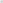 Приложение к Положению о сообщении Министром экономики Республики Татарстан, первым заместителем министра, заместителями министра, управляющим делами и лицами, замещающими должности государственной гражданской службы Республики Татарстан в Министерстве экономики Республики Татарстан, о получении подарка в связи с их должностными обязанностями или исполнением ими служебных (должностных) обязанностей, сдаче и оценке подарка, реализации (выкупе) и зачислении средств, вырученных от его реализации		Уведомление о получении подарка 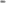 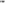 (наименование уполномоченногоструктурного подразделениягосударственного (муниципального) органа, фондаИЛИ иной организации (уполномоченной организации)от(ф. и. о., занимаемая Должность)	Уведомление о получении подарка от ”	20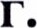 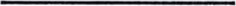 Извещаю о получении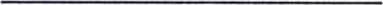 (Дата получения) подарка(ов) на(наименование протокольного мероприятия, служебной командировки, Другого официального мероприятия, место и Дата проведения)1. 2. 3.ИтогоПриложение:	на	листах.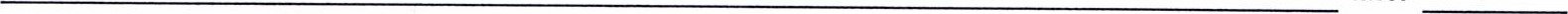 (наименование Документа)Лицо, представившее уведомление	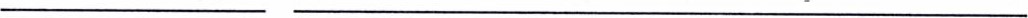 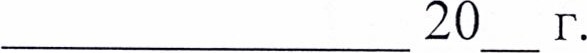 (подпись) (расшифровка подписи)Лицо, принявшее уведомление	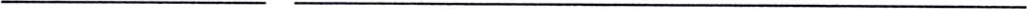 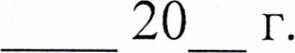 (подпись) (расшифровка подписи)Регистрационный номер в журнале регистрации уведомлений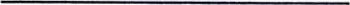 20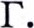 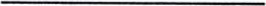 <*> Заполняется при наличии документов, подтверждающих стоимость подарка.ПРИКАЗОТ 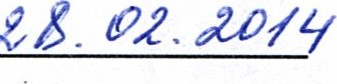 БОЕРЫК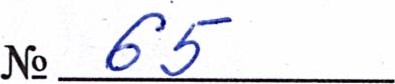 Наименование подаркаХарактеристика подарка, его описаниеКоличество предметовСтоимость в рублях <*>